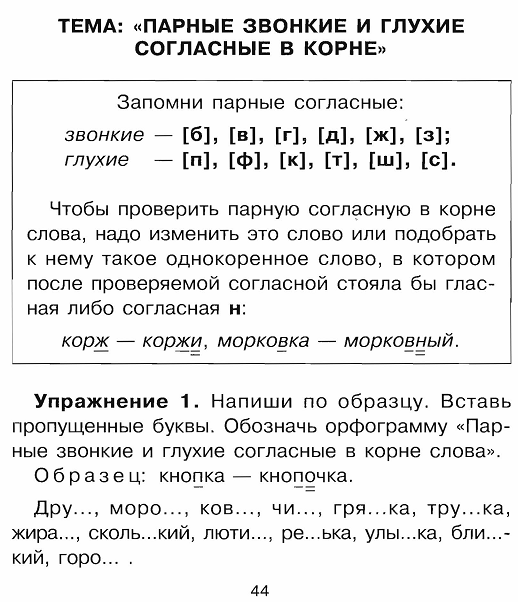 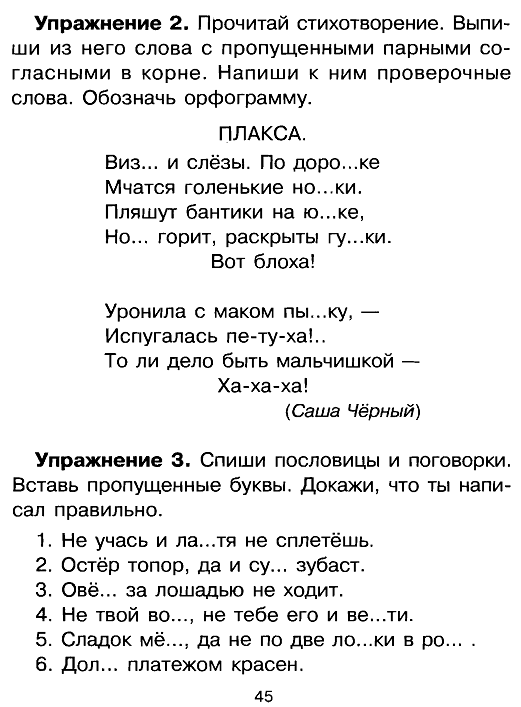 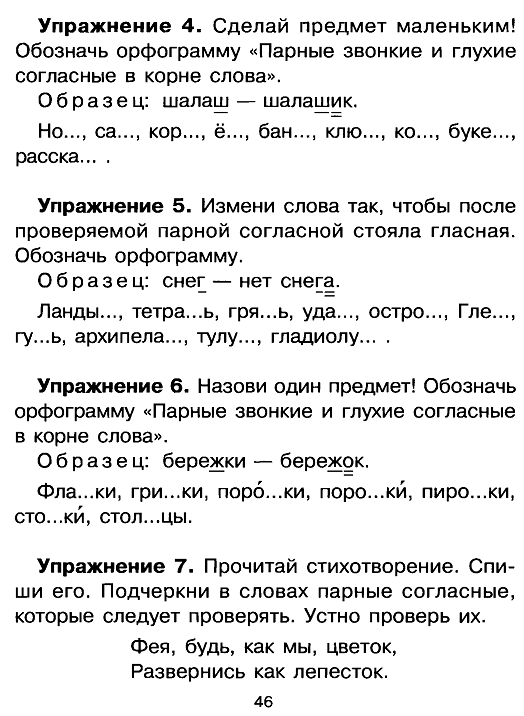 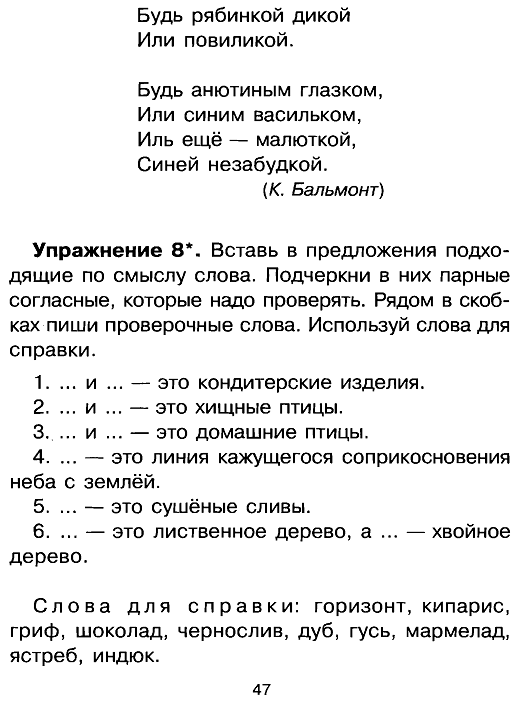 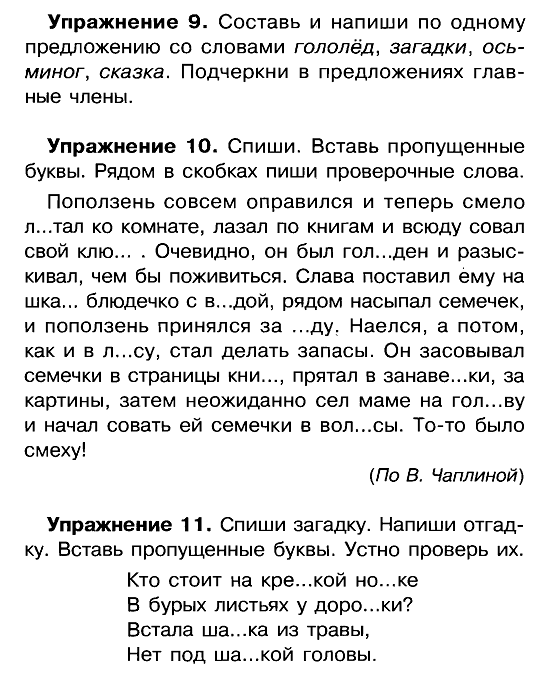                       Проверь себя.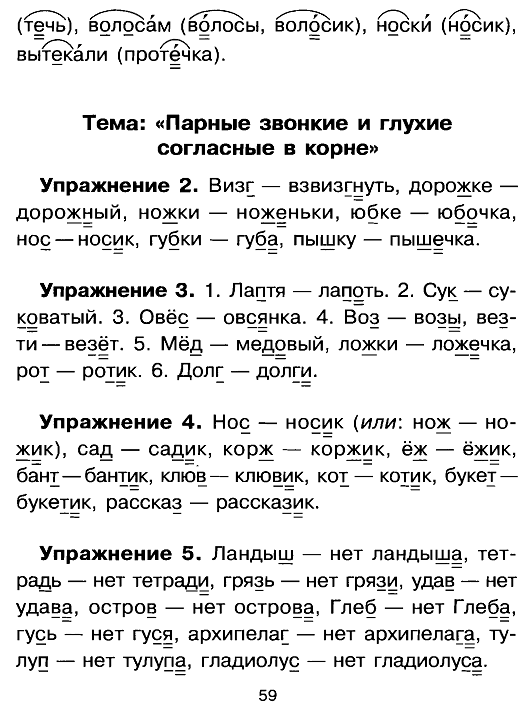 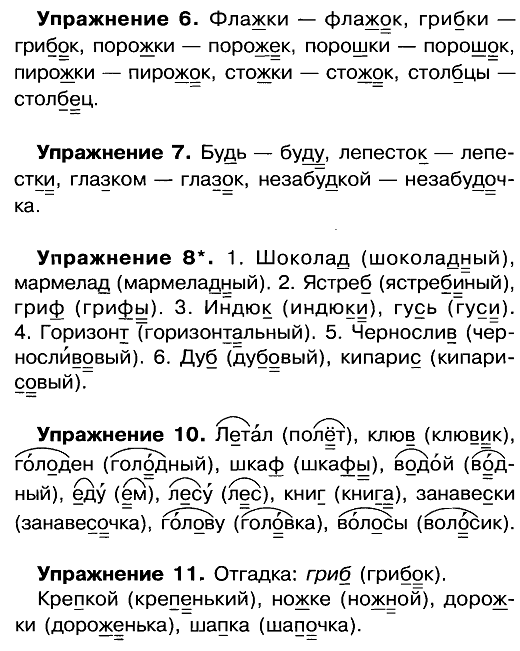 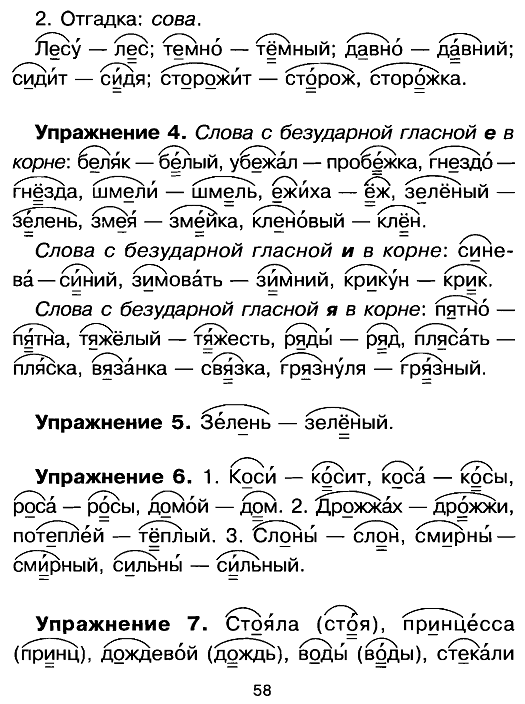 